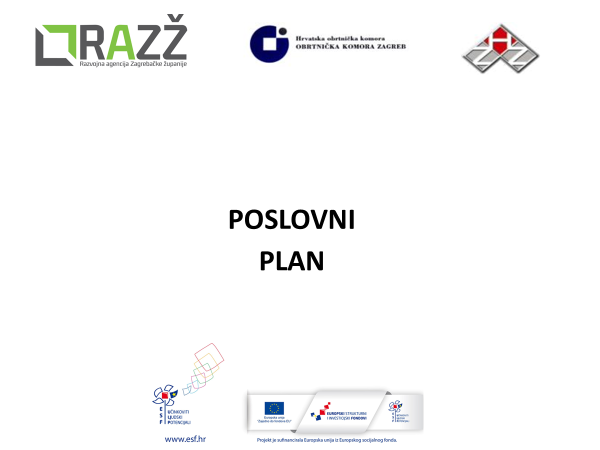 Projekt „ Lokalne inicijative za poticanje zapošljavanja-faza III “Nova prilika-Lokalno partnerstvo za zapošljavanje Zagrebačke županije HR.01.3.1.01.0042Obrazac 2.POSLOVNI PLAN ZA SAMOZAPOŠLJAVANJE______________________________________________________________________________________(ime i prezime) Zašto mi je cilj samozapošljavanje?_______________________________________________________________________________________________________________________________________________________________________________________________________________________________________________________________________________________________________________________________________________________________________________________________________________________________________________________________________Oblik registracije	☐ obrt        ☐ trgovačko društvo        ☐ samostalna djelatnost☐ ostalo ________________________________________________________________________Sjedište	Mjesto/Grad  ______________________________________________________________OSOBNI PODACI O BUDUĆEM PODUZETNIKU I POSLOVNOM SUBJEKTUIme i prezime ______________________________________________________________________________OIB __________________________    Datum rođenja ______________________________________________Telefon/mobitel  _______________________     E-mail  _____________________________________________Završeno obrazovanje________________________________________________________________________Stečeno zvanje ______________________________________________________________________________Osposobljavanje  i usavršavanje (koje ste završili) ______________________________________________________________________________________________________________________________________________________________________________________________________________________________________Završene edukacije za vođenje poslovanja (kao što je npr. računovodstvo, marketing, prodaja, itd. ili neku drugu vrstu edukacije koju smatrate bitnim za poslovanje) ____________________________________________________________________________________________________________________________________RADNO ISKUSTVOPriložiti životopis		PREDMET POSLOVANJAPODACI O BUDUĆEM POSLOVNOM SUBJEKTU	Navedite osnovnu djelatnost poslovnog subjekta koji ćete registrirati ________________________________________________________________________________	Kratak opis osnovne djelatnosti________________________________________________________________________________________________________________________________________________________________________________________________________________________________________________Šifra i naziv djelatnosti prema NKD-u	________________________________________________________________________________NASTANAK POSLOVNE IDEJE	Opišite kako ste došli na ideju o pokretanju vlastitog posla. ________________________________________________________________________________________________________________________________________________________________________________________________________________________________________________________________________________________________________________________________Opišite detaljno osnovnu djelatnost i vrstu posla koju planirate obavljati te povežite s dosadašnjim radnim iskustvom, te koji su poslovni ciljevi Vašeg poslovanja?________________________________________________________________________________________________________________________________________________________________________________________________________________________________________________________________________________________________________________________________________________________________________________________________________________Koje su osnovne prednosti moje organizacije? ________________________________________________________________________________________________________________________________________________________________Koje su glavne slabosti moje organizacije?________________________________________________________________________________________________________________________________________________________________Procjenjujete li da ćete u prvoj godini poslovanja imati potrebu za zapošljavanjem drugih radnika? ☐ DA       ☐ NE     ☐ u ovom trenutku ne mogu procijeniti      Molimo da obrazložite odgovor.________________________________________________________________________________________________________________________________________________________________________________________________________________________________________________Opišite srednjoročne planove (od 2-5 godina) za zapošljavanjem radnika. Opišite koji će Vam radnici (kvalifikacije) biti potrebni ukoliko proširite poslovanje.________________________________________________________________________________________________________________________________________________________________________________________________________________________________________________STRUKTURA ULAGANJAPOTREBNA FINANCIJSKA  SREDSTVA (struktura ulaganja)Navedite u što namjeravate uložiti sredstva u prvoj godini poslovanja – to mogu biti osnovna sredstva i oprema (navesti koja), materijal i sirovina potrebni za rad, vozilo, oprema za uređenje prostora, edukacije i sl. Također, navedite iz kojih izvora namjeravate financirati navedene stavke.POTREBAN PROSTOR I DOZVOLE ZA RADPodaci o Vašem poslovnom prostoru:        ☐u vlasništvu       ☐u zakupu    ☐nije potrebanNavedite u kojem gradu/mjestu planirate registrirati sjedište budućeg poslovnog subjekta te na kojem području planirate obavljati djelatnost. Ukoliko vam je potreban poslovni prostor, navedite detalje o tome imate li osiguran prostor u svom vlasništvu, vlasništvu obitelji ili ga planirate zakupiti.________________________________________________________________________________________________________________________________________________________________________________________________________________________________________________________________________________________________________________________________________________________________________________________________________________________________________________________________________________________________Jesu li za obavljanje Vaše djelatnosti potrebne određene dozvole, odobrenja, atesti ili zadovoljavanje minimalnih tehničkih uvjeta?                ☐ DA      ☐ NEAko da, koje?________________________________________________________________________________________________________________________________________________________________________________________________________________________________________________PROCJENA TRŽIŠTA I KONKURENCIJEKoje je vaše ciljano tržište? Objasnite kako ste ga odabrali.________________________________________________________________________________________________________________________________________________________________________________________________________________________________________________________________________________________________________________________________Tko su Vaši potencijalni korisnici ili klijenti?________________________________________________________________________________________________________________________________________________________________________________________________________________________________________________Na koji način ćete obavještavati potencijalne kupce/klijente o ponudi svojih proizvoda/usluga?Opišite Vaš plan oglašavanja.________________________________________________________________________________________________________________________________________________________________________________________________________________________________________________________________________________________________________________________________________________________________________________________________________________TRŽIŠTE NABAVEImate li dogovorenu suradnju s dobavljačima i budućim poslovnim partnerima?☐DA     ☐ NE zasadZnate li gdje ćete nabavljati potrebnu opremu, materijal, sirovinu i sl. potrebnu za obavljanje Vaše djelatnosti?                                                                                                                    ☐  DA     ☐ NE zasadKONKURENCIJATko je Vaša konkurencija? Navedite osnovne podatke o Vašim glavnim konkurentima, njihovim prednostima i slabostima u odnosu na Vas. ________________________________________________________________________________________________________________________________________________________________PROCJENA PRIHODAMolimo vas da u tablici nabrojite nekoliko Vaših osnovnih proizvoda ili usluga te njihovu okvirnu cijenu kako bi ste mogli izračunati očekivani prihod u prvoj godini poslovanja. Također je važna procjena količine prodanih proizvoda/usluga u jednom mjesecu (stupac 2)  i možete ju odrediti na principu prosjeka: (najbolji mjesec + najlošiji mjesec) /2. 				PROCJENA TROŠKOVA POSLOVANJAUkoliko planirate registrirati trgovačko društvo, navedite očekivanu mjesečnu bruto plaću (neto plaća + doprinosi) i pomnožite s 12 mjeseci. Ukoliko planirate registrirati obrt ili samostalnu djelatnost, navedite iznos mjesečnih doprinosa i pomnožite s 12. Planirate li zapošljavanje drugih osoba u prvoj godini poslovanja, navedite u drugom stupcu očekivanu bruto plaću za tu osobu/osobe (neto plaća + doprinosi) i pomnožite s 12.Molimo navedite ostale očekivane troškove u prvoj godini poslovanja (npr. najamnina, usluge knjigovodstva, potrošni materijal, režijski troškovi, ostala davanja i sl.):OČEKIVANA DOBIT/DOHODAKTROŠKOVNIKPotpora  za samozapošljavanje iznosi 35.000,00 kn.  U navedenoj tablici prikažite planirane troškove koji su vam potrebni za početak poslovanja. Zbroj troškova u troškovniku ne smije biti manji od iznosa tražene potpore te se u njemu ne smiju nalaziti troškovi koje će podnositelji zahtjeva sami financirati. Svi troškovi navode se sa uključenim porezom na dodanu vrijednost samo ukoliko poslovni subjekt nije u sustavu PDV-a.U ______________,  __________________________________________IME I PREZIME________________________                                         (potpis)Vrsta ulaganjaIzvori i iznos financiranja (Kn)Izvori i iznos financiranja (Kn)Vrsta ulaganjaPotpora za samozapošljavanje iz projektaOstalo(druge potpore, vlastita sredstva, krediti)1.2.3.4.5.6.7.8.9.10.UKUPNONaziv proizvoda/uslugeCijena pojedinog proizvoda/uslugeBroj očekivanih prodaja u jednom mjesecuOčekivani mjesečni prihod od prodaje(pomnožiti stupac 2 i 3)Očekivani godišnji prihod od prodaje(pomnožiti stupac 4 s 12)UkupnoTrošak radaMjesečni iznos (kn)Godišnji iznos (kn)Bruto plaća ili doprinosi za obrtnike / RPOBruto plaća za zaposlenikeSveukupni troškovi radaOstali troškoviIznos mjesečni (kn)Iznos godišnji (kn)UkupnoR.br.Financijski podaciIznos u kunama1.Godišnji prihodi od prodaje (tablica 3)2.Ukupni godišnji troškovi (tablica 4 + 5)3.Očekivana dobit prije oporezivanja   (stupac 1.-2.)4.Porez na dobit (stupac 3. x 0,12/0,18%)Porez na dohodak (stupac 3.  x 0,24/0,18%)Paušalni porez (ovisno o razredu)5.Očekivana neto dobit (stupac 3.-4.)RED.
BR.VRSTA TROŠKAIZNOS BEZ PDV - aIZNOS S PDV – omTRAŽENI IZNOS POTPORE1.2.3.4.5.6.7.8.9.UKUPNO